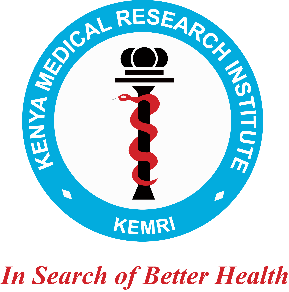 KENYA MEDICAL RESEARCH INSTITUTEGRADUATE SCHOOLISO 9001:2015 CERTIFIEDCONCEPT NOTE TEMPLETE Study TitleDegree:Academic year:FunderPIPI: Co-PIs: Period & DurationmonthsSite(s) - LocationPopulation & sample sizeEstimated BudgetBrief description Brief description Brief description Brief description IntroductionProblem statement  JustificationMain objectiveSpecific objectivesMethodologyReferencesIntroductionProblem statement  JustificationMain objectiveSpecific objectivesMethodologyReferencesIntroductionProblem statement  JustificationMain objectiveSpecific objectivesMethodologyReferencesIntroductionProblem statement  JustificationMain objectiveSpecific objectivesMethodologyReferences